Free English Conversation Practice!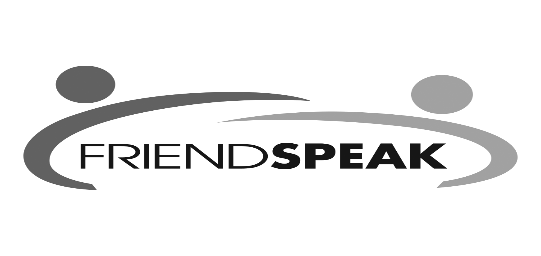 For information:XXX-XXX-XXXXFree English Conversation Practice!For  information:xx@email.comFree English Conversation Practice!For information:XXX-XXX-XXXXFree English Conversation Practice!For information:xx@email.comFree English Conversation Practice!For information:XXX-XXX-XXXXFree English Conversation Practice!For information:xx@email.comFree English Conversation Practice!For information:XXX-XXX-XXXXFree English Conversation Practice!For information:xx@email.comFree English Conversation Practice!For information:XXX-XXX-XXXXFree English Conversation Practice!For information:xx@email.com